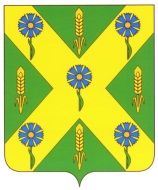 РОССИЙСКАЯ  ФЕДЕРАЦИЯОРЛОВСКАЯ ОБЛАСТЬАДМИНИСТРАЦИЯ НОВОСИЛЬСКОГО РАЙОНАПОСТАНОВЛЕНИЕ26.11.2018г.								        № 362г. НовосильОб утверждении схемы размещения нестационарных торговых объектов на земельных участках, в зданиях, строениях, сооружениях, находящихся в государственной собственности или муниципальной собственности на территории Новосильского района В соответствии с Федеральным законом от 28 декабря 2009 года № 381-ФЗ «Об основах государственного регулирования торговой деятельности в Российской Федерации», Федерального закона от 6 октября 2003 года № 131-ФЗ «Об общих принципах организации местного самоуправления в Российской Федерации», администрация Новосильского района п о с т а н о в л я е т:1. Утвердить схему размещения нестационарных торговых объектов на земельных участках, в зданиях, строениях, сооружениях, находящихся в государственной собственности или муниципальной собственности на территории Новосильского района на 2019 год согласно приложению.2.  Контроль за исполнением настоящего постановления оставляю за собой.  Глава Новосильского района                                                        А.И. Шалимов                                                                                                                                                                                                                   Приложениек постановлению администрации                                                                                                                                                                                          Новосильского района                                                                                                                                                                                                          от «____» _____ 2018 г.Схема 1размещения нестационарных торговых объектов на земельных участках, в зданиях, строениях, сооружениях,находящихся в государственной собственности или муниципальной собственностина территории Новосильского района Орловской области на 2019 год (наименование  муниципального  образования Орловской области)Проект постановления подготовлен:Главный специалист отдела  по экономике, предпринимательству и торговле                                            Лунина М.Я.СОГЛАСОВАНО:Начальник отдела по экономике, предпринимательству и торговле                                                                                      Лазарева Т.Н.Начальник управления организационно-контрольнойработы и делопроизводства                                                          Дьячков С.Н.Начальник отдела по управлениюмуниципальным имуществом                                                        Бабченко Н.В.Начальник отдела архитектурыи градостроительства                                                                     Гнедова О.Н.Исполнитель: отдел  по экономике, предпринимательству и торговле№ предполагаемого к размещению нестационарного  торгового объектаТип нестационарного торгового объектаМесторасположение (адрес) нестационарного торгового объектаВид собственности земельного участка,  здания, строения, сооружения, на которых предполагается расположить нестационарный торговый объектПредполагаемый ассортимент реализуемых товаровПредоставляемая площадь для размещения нестационарного торгового объектаРежим работы нестационарного торгового объектаПланируемый срок размещениянестационарного торгового объекта(месяц, год)123456781КиоскНовосильский р-н, с. Заречье ул. Молодежная д.118Из числа неразграниченных муниципальныхземельХлебобулочные, макаронные, мясные изделия, чай, кофе,  безалкогольные напитки, кондитерские изделия6Ежедневнос 10-00 до 22-00с 01.01.2019 г. по 31.12.2019 г.2КиоскНовосильский р-н, с. М.Пруды ул. Луговая д.1аИз числа неразграниченных муниципальныхземель Хлебобулочные, макаронные, мясные изделия, чай, кофе,  безалкогольные напитки, кондитерские изделия 13с 10-00 до 18-00  выходной воскресеньес 01.01.2019 г. по 31.12.2019 г.   3КиоскНовосильский р-н, с. Заречьеул.Молодежная д.126Из числа неразграниченных муниципальныхземель Хлебобулочные, макаронные, мясные изделия, чай, кофе,  безалкогольные напитки, кондитерские изделия 30Ежедневно с 9-00 до 20-00 с 01.01.2019 г. по 31.12.2019 г.  4КиоскНовосильский р-н, д .Одинокул. ПарковаяИз числа неразграниченных муниципальныхземельХлебобулочные, макаронные, мясные изделия, чай, кофе,  безалкогольные напитки, кондитерские изделия 18Ежедневнос 9-00 до 17-00с 01.01.2019 г. по 31.12.2019 г. 5Киоскг. Новосиль ул. Коммунаров район автовокзалаИз числа неразграниченных муниципальныхземель Хлебобулочные, макаронные, мясные изделия, чай, кофе,  безалкогольные напитки, кондитерские изделия 10Ежедневно с 9-00 до 18-00 с 01.01.2019г. по 31.12.2019 г.6Киоскг. Новосиль,   ул. Коммунаров д.37аИз числа неразграниченных муниципальных               земель Мясные изделия, чай, кофе, безалкогольные напитки, кондитерские изделия8с 9-00 до 18-00, выходной понедельник с 01.01.2019 г. по 31.12.2019 г.         7  АвтолавкаНовосильский район, село Измайлово,Из числа неразграниченных муниципальных             земельСмешанные      товары первой необходимости102 раза в неделюс 01.01.2019 г. по 31.12.2019 г.         8АвтолавкаНовосильский р-н, с. Вяжи-ЗаверхИз числа неразграниченных муниципальныхземельСмешанные      товары первой необходимости102 раза в неделюс 01.01.2019 г. по 31.12.2019 г.         9АвтолавкаНовосильский р-н, посёлок ВешкиИз числа неразграниченных муниципальных             земельСмешанные      товары первой необходимости102 раза в неделюс 01.01.2019 г. по 31.12.2019 г.10АвтолавкаНовосильский р-н, с. ЗадушноеИз числа неразграниченных муниципальных земельСмешанные      товары первой необходимости102 раза в неделюс 01.01.2019 г. по 31.12.2019 г.11АвтолавкаНовосильский р-н, с. Вяжи-ЗаречьеИз числа неразграниченных муниципальных             земельСмешанные      товары первой необходимости102 раза в неделюс 01.01.2019 г. по 31.12.2019 г.12АвтолавкаНовосильский район, с. ГлубкиИз числа неразграниченных муниципальных земельСмешанные      товары первой необходимости102 раза в неделюс 01.01.2019 г. по 31.12.2019 г.13АвтолавкаНовосильский район, с. ГородиловоИз числа неразграниченных муниципальных             земельСмешанные      товары первой необходимости102 раза в неделюс 01.01.2019 г. по 31.12.2019 г.14АвтолавкаНовосильский район, с. Жердево Из числа неразграниченных муниципальных земельСмешанные      товары первой необходимости102 раза в неделюс 01.01.2019 г. по 31.12.2019 г.15АвтолавкаНовосильский район, с. ИгумновоИз числа неразграниченных муниципальных земельСмешанные      товары первой необходимости102 раза в неделюс 01.01.2019 г. по 31.12.2019 г.16АвтолавкаНовосильский район,п. Лосино-ОстровскийИз числа неразграниченных муниципальных             земельСмешанные      товары первой необходимости102 раза в неделюс 01.01.2019 г. по 31.12.2019 г.17АвтолавкаНовосильский район, д. Новая СлободкаИз числа неразграниченных муниципальных   земельСмешанные      товары первой необходимости102 раза в неделюс 01.01.2019 г. по 31.12.2019 г.18АвтолавкаНовосильский район, с. СтановоеИз числа неразграниченных муниципальных             земельСмешанные      товары первой необходимости102 раза в неделюс 01.01.2019 г. по 31.12.2019 г.19АвтолавкаНовосильский район, село ТроицкоеИз числа неразграниченных муниципальных             земельСмешанные      товары первой необходимости102 раза в неделюс 01.01.2019 г. по 31.12.2019 г.20АвтолавкаНовосильский район, с. Голунь  Из числа неразграниченных муниципальных   земельСмешанные      товары первой необходимости102 раза в неделюс 01.01.2019 г. по 31.12.2019 г.21АвтолавкаНовосильский район, д. Подъяковлево Из числа неразграниченных муниципальных             земельСмешанные      товары первой необходимости102 раза в неделюс 01.01.2019 г. по 31.12.2019 г.22АвтолавкаНовосильский район, д. Ракзино Из числа неразграниченных муниципальных             земельСмешанные      товары первой необходимости102 раза в неделюс 01.01.2019 г. по 31.12.2019 г.23АвтолавкаНовосильский район, п. Пенькозавод Из числа неразграниченных муниципальныхземельСмешанные      товары первой необходимости102 раза в неделюс 01.01.2019 г. по 31.12.2019 г.24АвтолавкаНовосильский район, с . Заречье Из числа неразграниченных муниципальных             земельСмешанные      товары первой необходимости102 раза в неделюс 01.01.2019 г. по 31.12.2019 г.25АвтолавкаНовосильский район, д. Сорочий МостИз числа неразграниченных муниципальныхземельСмешанные      товары первой необходимости102 раза в неделюс 01.01.2019 г. по 31.12.2019 г.26АвтолавкаНовосильский район, д.ТюковоИз числа неразграниченных муниципальныхземельСмешанные      товары первой необходимости102 раза в неделюс 01.01.2019 г. по 31.12.2019 г.27АвтолавкаНовосильский район, д. Тросниково Из числа неразграниченных муниципальных  земельСмешанные      товары первой необходимости102 раза в неделюс 01.01.2019 г. по 31.12.2019 г.28АвтолавкаНовосильский район, с. Голянка Из числа неразграниченных муниципальных             земельСмешанные      товары первой необходимости102 раза в неделюс 01.01.2019 г. по 31.12.2019 г.29АвтолавкаНовосильский район, с. ПетушкиИз числа неразграниченных муниципальных   земельСмешанные      товары первой необходимости102 раза в неделюс 01.01.2019 г. по 31.12.2019 г.30АвтолавкаНовосильский район, с. ШейноИз числа неразграниченных муниципальных земельСмешанные      товары первой необходимости102 раза в неделюс 01.01.2019 г. по 31.12.2019 г.31АвтолавкаНовосильский район, д. Большие ПрудыИз числа неразграниченных муниципальных             земельСмешанные      товары первой необходимости102 раза в неделюс 01.01.2019 г. по 31.12.2019 г.32АвтолавкаНовосильский район, д. АлександровкаИз числа неразграниченных муниципальных    земельСмешанные      товары первой необходимости102 раза в неделюс 01.01.2019 г. по 31.12.2019 г.33АвтолавкаНовосильский район, д. ГоренкаИз числа неразграниченных муниципальных             земельСмешанные      товары первой необходимости102 раза в неделюс 01.01.2019 г. по 31.12.2019 г.34АвтолавкаНовосильский район, п. ЗушаИз числа неразграниченных муниципальных  земельСмешанные      товары первой необходимости102 раза в неделюс 01.01.2019 г. по 31.12.2019 г.35АвтолавкаНовосильский район, д. КрестыИз числа неразграниченных муниципальных             земельСмешанные      товары первой необходимости102 раза в неделюс 01.01.2019 г. по 31.12.2019 г.36АвтолавкаНовосильский район, п. ЛазаревкаИз числа неразграниченных муниципальных  земельСмешанные      товары первой необходимости102 раза в неделюс 01.01.2019 г. по 31.12.2019 г.37АвтолавкаНовосильский район, с. ВоротынцевоИз числа неразграниченных муниципальных   земельСмешанные      товары первой необходимости102 раза в неделюс 01.01.2019 г. по 31.12.2019 г.38АвтолавкаНовосильский район, д. МалиновкаИз числа неразграниченных муниципальных             земельСмешанные      товары первой необходимости102 раза в неделюс 01.01.2019 г. по 31.12.2019 г.39АвтолавкаНовосильский район, п. МатрёнкинИз числа неразграниченных муниципальных  земельСмешанные      товары первой необходимости102 раза в неделюс 01.01.2019 г. по 31.12.2019 г.40АвтолавкаНовосильский район, д. МужиковоИз числа неразграниченных муниципальных             земельСмешанные      товары первой необходимости102 раза в неделюс 01.01.2019 г. по 31.12.2019 г.41АвтолавкаНовосильский район,д. ПодберезовоИз числа неразграниченных муниципальных земельСмешанные      товары первой необходимости102 раза в неделюс 01.01.2019 г. по 31.12.2019 г.42АвтолавкаНовосильский район, п. Новые ПрудыИз числа неразграниченных муниципальных             земельСмешанные      товары первой необходимости102 раза в неделюс 01.01.2019 г. по 31.12.2019 г.43АвтолавкаНовосильский район, д. ЧернышеноИз числа неразграниченных муниципальных             земельСмешанные      товары первой необходимости102 раза в неделюс 01.01.2019 г. по 31.12.2019 г.44АвтолавкаНовосильский район, п. ШуйскийИз числа неразграниченных муниципальных             земельСмешанные      товары первой необходимости102 раза в неделюс 01.01.2019 г. по 31.12.2019 г.45АвтолавкаНовосильский район, п. ЯмыИз числа неразграниченных муниципальных             земельСмешанные      товары первой необходимости102 раза в неделюс 01.01.2019 г. по 31.12.2019 г.46АвтолавкаНовосильский район, с. КирикиИз числа неразграниченных муниципальных земельСмешанные      товары первой необходимости102 раза в неделюс 01.01.2019 г. по 31.12.2019 г.47АвтолавкаНовосильский район, д. СелезнёвоИз числа неразграниченных муниципальных             земельСмешанные      товары первой необходимости102 раза в неделюс 01.01.2019 г. по 31.12.2019 г.48АвтолавкаНовосильский район, д. ХохлыИз числа неразграниченных муниципальных земельСмешанные      товары первой необходимости102 раза в неделюс 01.01.2019 г. по 31.12.2019 г.49АвтолавкаНовосильский район, д. ХворостянкаИз числа неразграниченных муниципальных             земельСмешанные      товары первой необходимости102 раза в неделюс 01.01.2019 г. по 31.12.2019 г.